Занятия по робототехнике Занятия по робототехнике представляют собой творческий процесс, в рамках которого ребенку удается создать собственный продукт – робота. Не надо думать, что появляется нечто сложное, некий искусственный разум, – нет, малыши работают со специальными конструкторами, создавая фигуры и машины, используя подсказки педагога и собственную фантазию. На занятиях дети будут конструировать все то, с чем они хорошо знакомы в реальной жизни. Кроме того, детям будет интересно создавать из деталей своих любимых сказочных персонажей! Суть занятий состоит в изучении механизмов, упрощенной работе с моторами, рычагами, колесом, создании моделей по схемам или даже придумывании своих.  На таких занятиях развивается усидчивость, целеустремленность, формируется техническое мышление.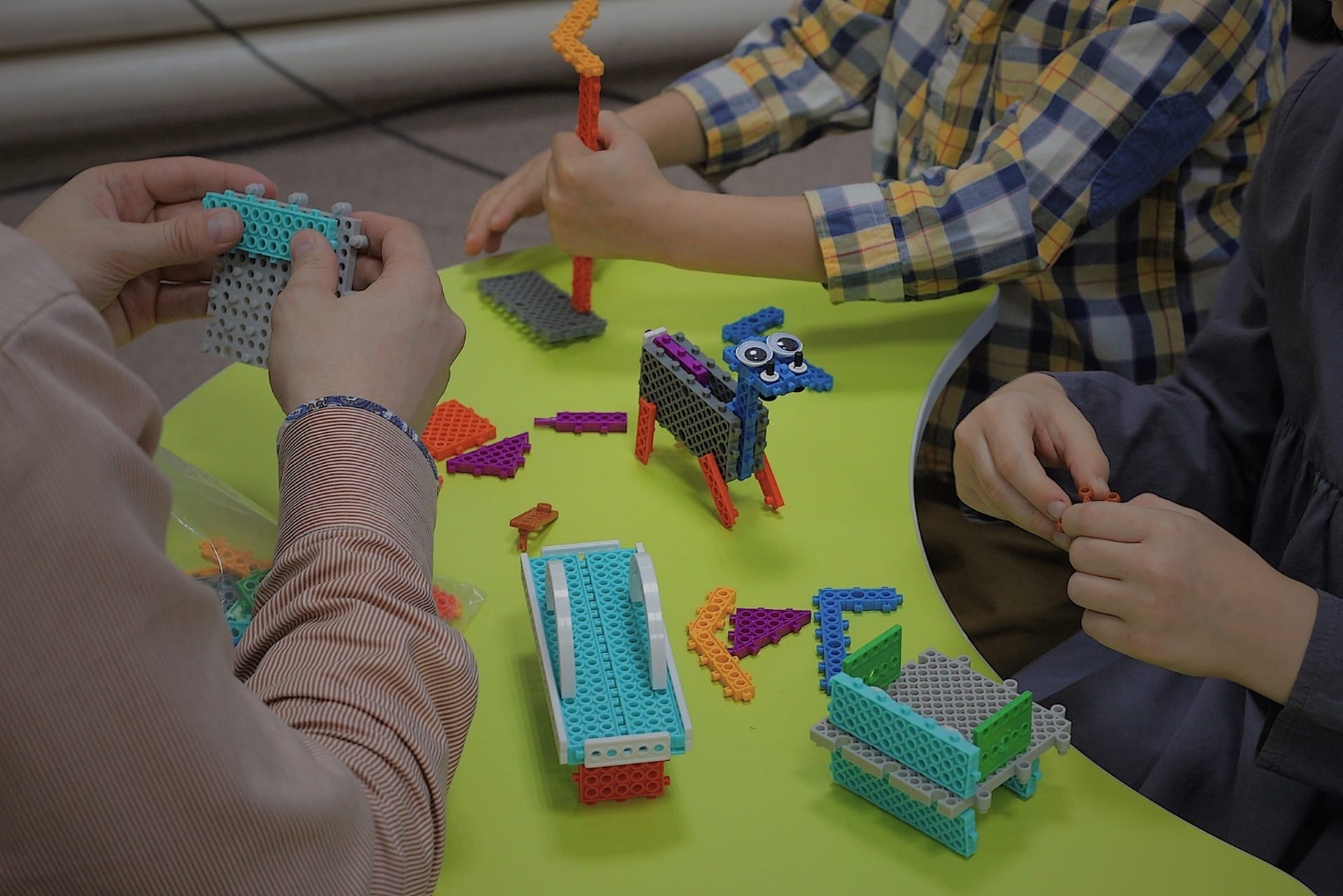 